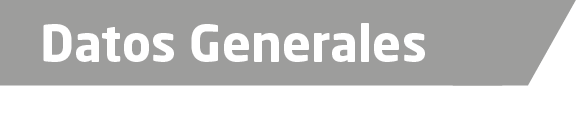 Nombre Francisco Javier Santiago GarcíaGrado de Escolaridad Licenciatura en DerechoCédula Profesional (Licenciatura) 6 2 2 5 4 8 4Cédula profesional (Maestría) En trámiteTeléfono de Oficina 922-26-40774Correo Electrónico skrion-ii@live.comDatos GeneralesFormación Académica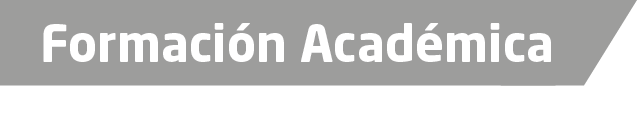 2002-2006Universidad del Golfo de México Estudios de Licenciatura en Derecho.2014-20151.- RECONOCIMIENTO PORPARTE DE INTERCONTINENTAL UNION FOR QUALITY, POR SER ASESOR SOLIDARIO DE LAUNIVERSIDAD POPULAR AUTONOMA DE VERACRUZ. -2.- CONSTANCIA EXPEDIDA POR LA BARRA DE ABOGADOS DE COATZACOALCOS, VERACRUZ POR HABER ASISTIDO AL TALLER DE ACTUALIZACION “NUEVO SISTEMA PENAL ACUSATORIO ADVERSARIAL” IMPARTIDO POR EL MAESTRO BERTOLDO REYES CAMPUZANO. -3.- RECONOCIMIENTO EXPEDIDO POR EL COLEGIO UNICO DE JUECES DEL ESTADO DE VERACRUZ A. C. POR HABER PARTICIPADO EN LA CONFERENCIA “EL NUEVO PROCESO PENAL ACUSATORIO EN EL ESTADO DE VERCRUZ” IMPARTIDA POR EL DOCTOR HESBERT BENAVENTE CHORRES.-4.- RECONOCIMIENTO EXPEDIDO POR LA FISCALIA GENERAL DEL ESTADO DE VERACRUZ POR HABER PARTICIPADO EN EL CURSO “NUEVA METODOLOGIA PARA EL REGISTRO Y CLASIFICACION DE LOS DELITOS PARA FINES ESTADISTICOS” IMPARTIDA POR LICENCIADO ENRIQUE GONZALEZ BARRON FISCAL AUXILIAR DE LA FISCALIA REGIONAL COATZACOALCOS.-Trayectoria Profesional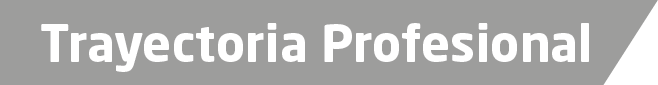 2001 a 2004Administrativo en Despacho Jurídico JOSE LANDA LOPEZ y Asociados.2004 a 2006Auxiliar Administrativo y/o Auxiliar Secretario Agencia del Ministerio Público Investigador Las Choapas, Veracruz; partida presupuestal del H. Ayuntamiento Constitucional.2006 a 2007Auxiliar Administrativo y/o Auxiliar Secretario Agencia del Ministerio Público Investigador Cosoleacaque, Veracruz; partida presupuestal del H. Ayuntamiento Constitucional.2007 a 2014Auxiliar Administrativo y/o Auxiliar Secretario Agencia del Ministerio Público Investigador Las Choapas, Veracruz; partida presupuestal del H. Ayuntamiento Constitucional.2011 a 2013Asesor voluntario de la Licenciatura en Derecho, Universidad Popular Autónoma de Veracruz.2014 a 2015Secretario Habilitado Agencia del Ministerio Público Investigador Las Choapas, Veracruz; partida presupuestal del H. Ayuntamiento Constitucional.2015 a 2016Fiscal Adscrito al Centro de Operación Estratégica (COE) Coatzacoalcos, Veracruz.2016 a la FechaFiscal Encargado de las Agencias del Ministerio Público Investigador Cosoleacaque 1, Cosoleacaque 2 y Jaltipan, Cosoleacaque, Veracruz.A de Conocimiento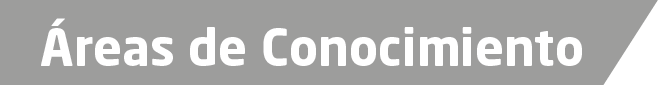 Derecho PenalDerecho CivilAmparoNarcomenudeo 